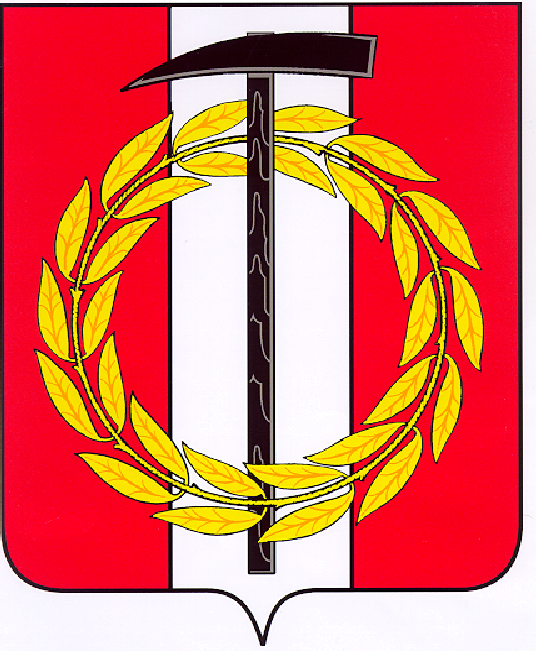 Собрание депутатов Копейского городского округаЧелябинской областиРЕШЕНИЕ       25.02.2022       434-МОот _______________№_____О внесении изменений в решение Собраниядепутатов Копейского городского округаот 26.06.2019 № 725-МОВ соответствии с Трудовым кодексом Российской Федерации, Федеральным законом от 06 октября 2003 года № 131-ФЗ «Об общих принципах организации местного самоуправления в Российской Федерации», решениями Собрания депутатов Копейского городского округа Челябинской области от 26.02.2014  № 862-МО «Об утверждении Положения о бюджетном процессе в Копейском городском округе», Уставом муниципального образования «Копейский городской округ», Собрание депутатов Копейского городского округа Челябинской области РЕШАЕТ:1. Внести в Положение об оплате труда работников Муниципального казенного учреждения Копейского городского округа «Управление благоустройства», утвержденное решением Собрания депутатов Копейского городского округа от 26.06.2019 № 725-МО (далее – Положение) следующие изменения:1) пункт 19 раздела IV Положения изложить в следующей редакции:«19. Премиальные выплаты по итогам работы Учреждения выплачиваются в виде премии за месяц, квартал, премии за год с целью поощрения работников за общие результаты работы в установленный период:- успешное и добросовестное исполнение работником своих должностных обязанностей;- инициативу и применение в работе современных форм и методов организации труда;- качественную подготовку и проведение мероприятий, связанных с уставной деятельностью Учреждения;- участие в выполнении важных работ, мероприятий.Премия по итогам работы за месяц, квартал, премия за год выплачивается в пределах фонда оплаты труда и устанавливается локальным актом Учреждения.  Размер премии может определяться как в процентах к окладу (должностному окладу), так и в абсолютном размере. Размер премии начальника Учреждения определяется Главой Копейского городского округа и утверждается правовым актом администрации Копейского городского округа.»;2) приложение 2 к Положению изложить в новой редакции (прилагается).2. Настоящее решение подлежит опубликованию в газете «Копейский рабочий» и размещению на официальном Интернет-сайте Собрания депутатов Копейского городского округа.3. Настоящее решение вступает в силу с момента его официального опубликования. 4. Контроль за исполнением настоящего решения возложить на постоянную комиссию по экономической, бюджетной и налоговой политике Собрания депутатов Копейского городского округа.Председатель                                                         ГлаваСобрания депутатов Копейского                         Копейского городского округагородского округа                                    Е.К. Гиске                                                        А.М. ФалейчикПРИЛОЖЕНИЕ №2к Положению об оплате труда работников муниципальногоказенного учреждения Копейского городского округа«Управление благоустройства»(в редакции решения Собраниядепутатов Копейского городскогоокруга Челябинской областиот 25.02.2022 № 434-МОПрофессиональные квалификационные группы общеотраслевыхдолжностей руководителей, специалистов и служащихПеречень должностей руководителей, специалистов и служащих,  отнесенных к профессиональным квалификационным группам общеотраслевых должностей руководителей, специалистов и служащих, установлен приказом Министерства здравоохранения и социального развития Российской Федерации  от 29.05.2008 №247н « Об утверждении профессиональных квалификационных групп общеотраслевых должностей руководителей, специалистов и служащих»Профессиональная квалификационная группа «Общеотраслевые должности служащих второго уровня»Профессиональная квалификационная группа «Общеотраслевые должности служащих третьего уровня»Профессиональная квалификационная группа «Общеотраслевые должности служащих четвертого уровня»Квалификационные уровниДолжности, отнесенные к квалификационным уровнямБазовый оклад уровня (рублей)1Секретарь, кладовщик, смотритель кладбищ5650Квалификационные уровниДолжности, отнесенные к квалификационным уровнямБазовый оклад уровня (рублей)1Специалист по охране труда62162Специалист по кадрам,  мастер, механик, специалист в области похоронного дела, специалист по закупкам73463Инженер, бухгалтер, экономист, юрисконсульт, программист, энергетик7911Квалификационные уровниДолжности, отнесенные к квалификационным уровнямБазовый оклад уровня (рублей)1Начальник отдела 9607